Rotaract General Meeting Minutes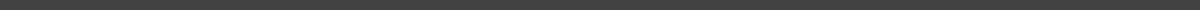 Date: September 14th, 2021 | Time: 7:30pm-8:30pm (PDT)Location: Zoom Call to Order	Meeting called to order at 7:33 pm PDT.Land Acknowledgement We would like to acknowledge that the UBC Vancouver Point-Grey campus is situated on the traditional, ancestral, unceded territory of the hən̓q̓əmin̓əm̓ speaking Musqueam people, whose lands have been a place of learning, living, and teaching since Time immemorial. We would also like to acknowledge that we are joined today by visitors from many places, near and far, and would like to acknowledge the traditional owners and caretakers of those lands.What is Rotary?Our MeetingsGeneral: Biweekly (every other Tuesday) from 7:30pm - 8:30pm over ZoomWe will have in person socials! (COVID-19 permitting)Committee Introduction & HiringCommunity ServicePast projectsCurrent HiringFuture PlansProfessional DevelopmentPast projectsCurrent HiringFuture PlansFundraisingPast projectsCurrent hiringFuture PlansMarketingCurrent HiringFinance Team intro!Becoming a memberAttend General Meetings$5 Membership FeeE-transfer to rotaractvancouver@gmail.com with a message indicating your name, email, + intention to join the club :) Signing up on ClubRunner (optional, but it gets you acknowledgement within Rotary International!) More info coming soon!CommunicationJoin our Slack!Sign up for our newsletter!RemindersCommittee Applications are due FRIDAY SEPTEMBER 17TH at 11:59pmOur next general meeting is Tuesday September 28th QuestionsAdjournmentMeeting adjourned at 8:05 pm PDT.